Publicado en España el 12/05/2023 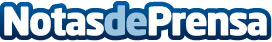 Decorán explica cómo elegir el color de pintura adecuado para el interior del hogarElegir un color para el salón o el dormitorio puede resultar una tarea desalentadora. El blanco ha sido durante mucho tiempo la opción favorita de muchos consumidores, ya que no supone un gran riesgo y es fácil de combinar con otros tonosDatos de contacto:DECORÁN Como elegir el color de pintura adecuado para el interior de su hogar619 767 169Nota de prensa publicada en: https://www.notasdeprensa.es/decoran-explica-como-elegir-el-color-de1 Categorias: Nacional Interiorismo Madrid Hogar Construcción y Materiales http://www.notasdeprensa.es